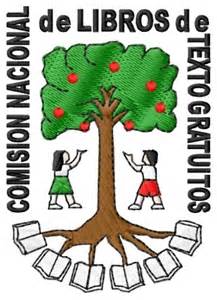 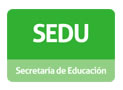 No.ClaveTituloGradoCajasUnidadesTOTAL